БЕЗОПАСНОСТЬ ДЕТЕЙ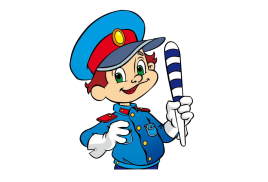 Ходить по тротуару следует с правой стороны.Прежде чем перейти дорогу, надо убедиться, что транспорта нет, посмотрев налево и направо, затем можно двигаться.Переходить дорогу полагается только шагом.Необходимо подчиняться сигналу светофора.В транспорте нужно вести себя спокойно, разговаривать тихо, держать за руку взрослого, чтобы не упасть.Нельзя высовываться из окна автобуса, троллейбуса, высовывать в окно руки.Входить в транспорт и выходить из него можно, только когда он стоит.Играть можно только во дворе.